Миссия ОПОП специальности 32.05.01 Медико-профилактическое дело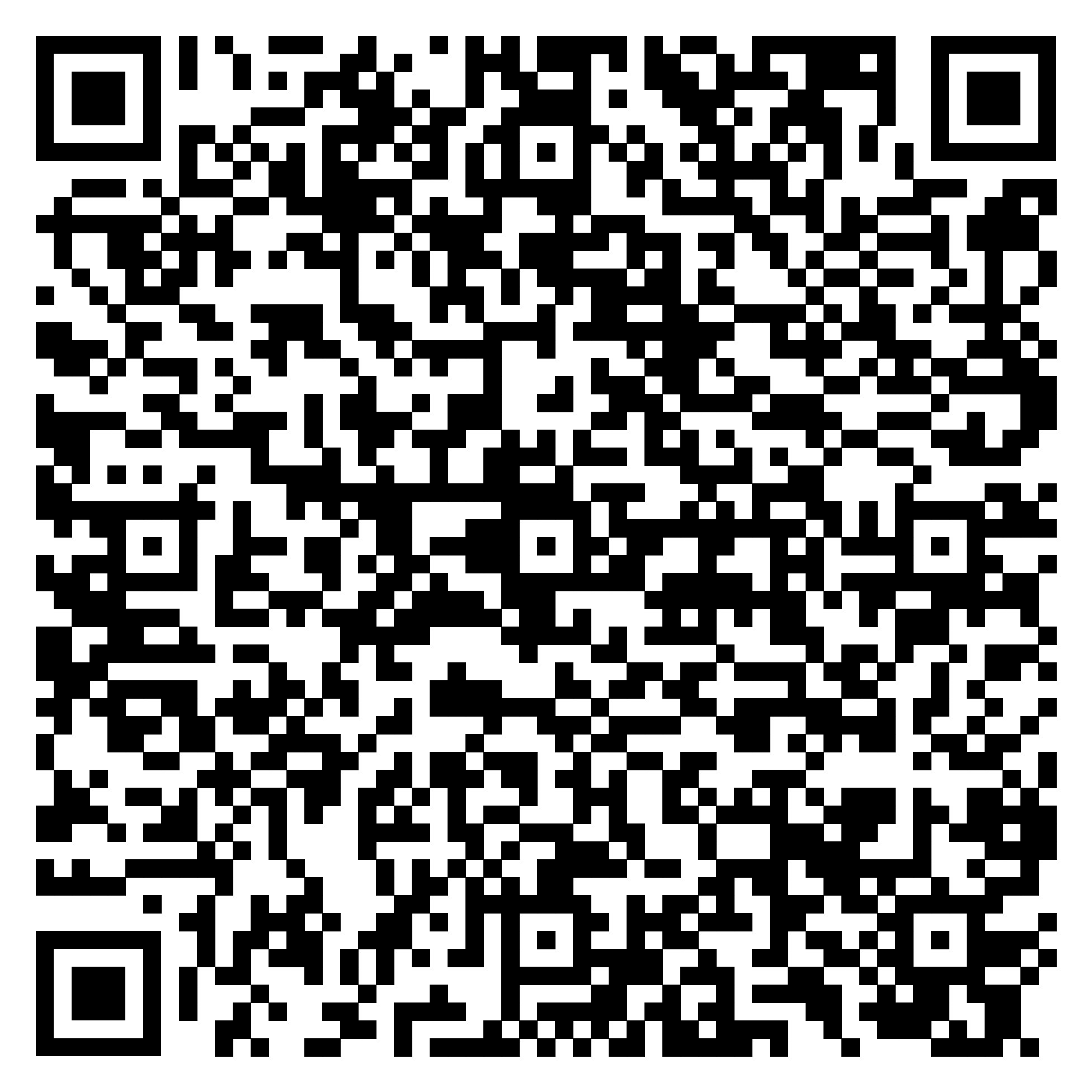 